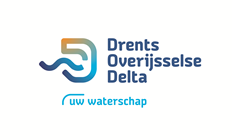 Inleiding
Met dit formulier doet u een melding voor wateronttrekkingsactiviteiten binnen het beheersgebied van het waterschap Drents Overijsselse Delta op basis van de Waterschapsverordening Waterschap Drents Overijsselse Delta. 
Vergunningplicht / meldplichtGaat u werken uitvoeren waarbij zowel vergunningsplichtige als meldplichtige activiteiten zijn? Dan kunt u voor alle activiteiten gezamenlijk één vergunning aanvragen. U kunt ook per activiteit een vergunning aanvragen of een melding doen.De meldingU doet de melding bij het waterschap Drents Overijsselse Delta. Het waterschap beoordeelt of de activiteiten voldoen aan de artikelen van de algemene regel.Vergunning of meldingTwijfelt u of de voorgenomen activiteiten vergunningsplichtig of meldplichtig zijn? Doe dan eerst de vergunningencheck via het omgevingsloket. Met het resultaat van de vergunningencheck kunt u met één klik op de knop een vergunning aanvragen of een melding doen.U kunt ook contact opnemen met één van de medewerkers van het team Vergunningen van het waterschap.     Het team is te bereiken via vergunningen@wdodelta.nl of via het algemene nummer 088 2331 200. U hoort dan snel of u een vergunning moet aanvragen of dat een melding volstaat.Zo werkt hetVul het formulier volledig in.Voeg de gevraagde bijlagen toe, elk voorzien van een uniek nummer.Onderteken het formulier.Particulieren versturen de vergunningaanvraag inclusief bijlagen naar het waterschap Drents Overijsselse Delta, bij voorkeur via vergunningen@wdodelta.nl of via Postbus 60, 8000 AB Zwolle.Afhankelijk van de gekozen procedure ontvangt u binnen acht weken of zes maanden bericht over toewijzing of afwijzing van uw aanvraag. Na het indienen van de vergunningaanvraag ontvangt u een ontvangstbevestiging. In deze bevestiging staat o.a. aangegeven welke procedure er gevolgd wordt.O1.	Algemene gegevens     	Vul dit onderdeel van de melding altijd in. O2.	Activiteitenkeuze en ondertekening     	Vul dit onderdeel van de melding altijd in. Ga daarna door naar de keuzevraag die voor u van toepassing is. Tenslotte ondertekent en verstuurt u de melding, inclusief bijlagen. Specificaties van bijlagen zijn ook opgenomen in een document waarin alle toelichtingen en uitgebreide specificaties van alle bijlagen zijn opgenomen. U kunt dit document downloaden (pdf).Klein object plaatsen, in stand houden of veranderen  2.	Hek plaatsen, in stand houden of veranderen3.	Straatlantaarn of verkeersbord plaatsen, in stand houden of veranderen4.	Vlonder bouwen of in stand houden5.	Beschoeiing of damwand plaatsen, in stand houden of veranderen6.	Bodemonderzoek verrichten7.	Gebouw bouwen of in stand houden8.	Gebouw verbouwen 9.	Dempen10.	Oppervlaktewaterlichaam graven11.	Evenement houden12.	Kabel of mantelbuis aanleggen, plaatsen of in stand houden13.	Leiding aanleggen, plaatsen of in stand houden14.	Verharding plaatsen, aanleggen, in stand houden of veranderen15.	Klein onderhoud aan weg uitvoeren16.	Werk of ander object verwijderenGegevens van de meldplichtigeGegevens van de meldplichtigeGegevens van de meldplichtigeBedrijf:Contactpersoon:Adres:Postcode en plaats:Telefoon:E-mailadres:Telefoonnummer contactpersoon2.      Gegevens van de gemachtigde (dient de melding namens de meldplichtige in)2.      Gegevens van de gemachtigde (dient de melding namens de meldplichtige in)2.      Gegevens van de gemachtigde (dient de melding namens de meldplichtige in)2.      Gegevens van de gemachtigde (dient de melding namens de meldplichtige in)Bedrijf:Bedrijf:Contactpersoon: Contactpersoon: Adres:Postcode en plaats:Postcode en plaats:Telefoonnummer:Telefoonnummer:E-mailadres:E-mailadres:3. 3.      Locatie van de activiteit(en)     Locatie van de activiteiten3. 3.      Locatie van de activiteit(en)     Locatie van de activiteiten3. 3.      Locatie van de activiteit(en)     Locatie van de activiteiten3. 3.      Locatie van de activiteit(en)     Locatie van de activiteitenAdres:Postcode en plaats: Kadastrale gegevens:Kadastrale gegevens:Kadastrale gegevens:Kadastrale gegevens:Kadastrale gegevens:Kadastrale gegevens:Sectie:Nummer(s):Gemeente:Sectie:Nummer(s):Sectie:Nummer(s):Gemeente:Sectie:Nummer(s):Sectie:Nummer(s):Gemeente:Sectie:Nummer(s):4.      Contact met het waterschapIs er over deze melding / werkzaamheden al contact geweest met het waterschap?Contact met het waterschapIs er over deze melding / werkzaamheden al contact geweest met het waterschap?Contact met het waterschapIs er over deze melding / werkzaamheden al contact geweest met het waterschap?Contact met het waterschapIs er over deze melding / werkzaamheden al contact geweest met het waterschap?Contact met het waterschapIs er over deze melding / werkzaamheden al contact geweest met het waterschap?Contact met het waterschapIs er over deze melding / werkzaamheden al contact geweest met het waterschap?NeeJaMet wie bij het waterschap?1.      1.      1.      Keuze van activiteiten Hieronder kunt u aankruisen voor welke activiteit u de melding doet. De nummers komen overeen met de afdelingen uit de waterschapsverordening. De waterschapsverordening kunt u vinden op onze website www.wdodelta.nlKeuze van activiteiten Hieronder kunt u aankruisen voor welke activiteit u de melding doet. De nummers komen overeen met de afdelingen uit de waterschapsverordening. De waterschapsverordening kunt u vinden op onze website www.wdodelta.nlKeuze van activiteiten Hieronder kunt u aankruisen voor welke activiteit u de melding doet. De nummers komen overeen met de afdelingen uit de waterschapsverordening. De waterschapsverordening kunt u vinden op onze website www.wdodelta.nlAfdeling    ActiviteitAfdeling    ActiviteitAfdeling    ActiviteitGa naar keuzevraagGa naar keuzevraag2.92.9Klein object plaatsen, in stand houden of veranderen1.1.2.102.10Hek plaatsen, in stand houden of veranderen2.2.2.122.12Straatlantaarn of verkeersbord plaatsen, in stand houden of veranderen3.3.2.132.13Vlonder bouwen of in stand houden4.4.2.142.14Beschoeiing of damwand aanleggen, plaatsen, in stand houden of veranderen5.5.2.152.15Bodemonderzoek verrichten6.6.2.162.16Gebouw bouwen of in stand houden7.7.2.172.17Gebouw verbouwen8.8.2.182.18Dempen9.9.2.192.19Oppervlaktewaterlichaam graven10.10.2.202.20Evenement houden11.11.2.222.22Kabel of mantelbuis aanleggen, plaatsen of in stand houden12.12.2.232.23Leiding aanleggen. Plaatsen of in stand houden13.13.2.262.26Verharding aanleggen, plaatsen, in stand houden of veranderen14.14.2.272.27Klein onderhoud aan weg uitvoeren15.15.2.282.28Werk of ander object verwijderen16.16.Beschrijf de activiteit die u wilt uitvoeren zo nauwkeurig mogelijk:Beschrijf de activiteit die u wilt uitvoeren zo nauwkeurig mogelijk:Beschrijf de activiteit die u wilt uitvoeren zo nauwkeurig mogelijk:Beschrijf de activiteit die u wilt uitvoeren zo nauwkeurig mogelijk:Beschrijf de activiteit die u wilt uitvoeren zo nauwkeurig mogelijk:Beschrijf de activiteit die u wilt uitvoeren zo nauwkeurig mogelijk:Ik ga een sloot dempen in een groen gebied over een lengte van 100 meter. De bodemdiepte van de sloot is 80 cm. Ik ga een sloot dempen in een groen gebied over een lengte van 100 meter. De bodemdiepte van de sloot is 80 cm. Ik ga een sloot dempen in een groen gebied over een lengte van 100 meter. De bodemdiepte van de sloot is 80 cm. Ik ga een sloot dempen in een groen gebied over een lengte van 100 meter. De bodemdiepte van de sloot is 80 cm. Ik ga een sloot dempen in een groen gebied over een lengte van 100 meter. De bodemdiepte van de sloot is 80 cm. Ik ga een sloot dempen in een groen gebied over een lengte van 100 meter. De bodemdiepte van de sloot is 80 cm. 2.      Periode van de activiteitBegindatum: dd/mm/jjjj:Einddatum: dd/mm/jjjj:3.      OndertekeningIk verklaar dit formulier en de bijlagen naar waarheid te hebben ingevuldDatum:Plaats:Handtekening meldplichtige:Handtekening gemachtigde:Aantal bijgevoegde bijlagen:1In welk beperkingengebied voert u deze activiteit uit?:In welk beperkingengebied voert u deze activiteit uit?:Beperkingengebied van waterkeringGegevens over de wijze van funderen:Gegevens over de wijze van funderen:Voeg als bijlage toe: een situatietekeningVoeg als bijlage toe: een situatietekeningVoeg toe als bijlage: een dwarsprofieltekening van het klein object ten opzichte van de waterkeringVoeg toe als bijlage: een dwarsprofieltekening van het klein object ten opzichte van de waterkeringBeperkingengebied van oppervlaktewaterlichaamVoeg als bijlage toe: een situatietekeningVoeg als bijlage toe: een situatietekeningIn welk beperkingengebied voert u deze activiteit uit?:In welk beperkingengebied voert u deze activiteit uit?:Beperkingengebied van waterkeringGegevens over de wijze van funderen:Gegevens over de wijze van funderen:Voeg als bijlage toe: een situatietekeningVoeg als bijlage toe: een situatietekeningVoeg toe als bijlage: een dwarsprofieltekening van het hek ten opzichte van de waterkeringVoeg toe als bijlage: een dwarsprofieltekening van het hek ten opzichte van de waterkeringIn welk beperkingengebied voert u deze activiteit uit?:In welk beperkingengebied voert u deze activiteit uit?:Beperkingengebied van waterkeringGegevens over de wijze van funderen:Gegevens over de wijze van funderen:Voeg als bijlage toe: een situatietekeningVoeg als bijlage toe: een situatietekeningVoeg toe als bijlage: een dwarsprofieltekening van de straatlantaarn of het verkeersbord ten opzichte van de waterkeringVoeg toe als bijlage: een dwarsprofieltekening van de straatlantaarn of het verkeersbord ten opzichte van de waterkeringBeperkingengebied van oppervlaktewaterlichaamVoeg als bijlage toe: een situatietekeningVoeg als bijlage toe: een situatietekeningIn welk beperkingengebied voert u deze activiteit uit?:In welk beperkingengebied voert u deze activiteit uit?:Beperkingengebied van oppervlaktewaterlichaamVoeg als bijlage toe: een situatietekeningVoeg als bijlage toe: een situatietekeningVoeg als bijlage toe: een dwarsprofieltekening van de vlonder en een beschrijving van de materialen die worden toegepast.Voeg als bijlage toe: een dwarsprofieltekening van de vlonder en een beschrijving van de materialen die worden toegepast.In welk beperkingengebied voert u deze activiteit uit?:In welk beperkingengebied voert u deze activiteit uit?:Beperkingengebied van oppervlaktewaterlichaamGeef een beschrijving van het materiaal:Geef een beschrijving van het materiaal:Voeg toe als bijlage: productinformatie en/of kwaliteitskeurmerken van de beschoeiing of damwand.Voeg toe als bijlage: productinformatie en/of kwaliteitskeurmerken van de beschoeiing of damwand.Voeg toe als bijlage: een dwarsprofieltekening van de beschoeiing of damwand ten opzichte van het oppervlaktewaterlichaam.Voeg toe als bijlage: een dwarsprofieltekening van de beschoeiing of damwand ten opzichte van het oppervlaktewaterlichaam.Voeg als bijlage toe: een situatietekeningVoeg als bijlage toe: een situatietekeningIn welk beperkingengebied voert u deze activiteit uit?:In welk beperkingengebied voert u deze activiteit uit?:Beperkingengebied van waterkeringWat is de reden van het bodemonderzoek:Wat is de reden van het bodemonderzoek:Type bodemonderzoek:Type bodemonderzoek:sonderinghandboringmechanische boringplaatsen of in stand houden van peilbuizen of waterspanningsmetersVoeg als bijlage toe: een situatietekeningVoeg als bijlage toe: een situatietekeningBeperkingengebied van oppervlaktewaterlichaamWat is de reden van het bodemonderzoek:Wat is de reden van het bodemonderzoek:Type bodemonderzoekType bodemonderzoeksonderinghandboringmechanische boringplaatsen of in stand houden van peilbuizen of waterspanningsmetersVoeg als bijlage toe: een situatietekeningVoeg als bijlage toe: een situatietekeningIn welk beperkingengebied voert u deze activiteit uit?:In welk beperkingengebied voert u deze activiteit uit?:Beperkingengebied van waterkeringGegevens over de wijze van funderen:Gegevens over de wijze van funderen:Voeg als bijlage toe: een situatietekeningVoeg als bijlage toe: een situatietekeningVoeg toe als bijlage: een dwarsprofieltekening van het gebouw ten opzichte van de waterkeringVoeg toe als bijlage: een dwarsprofieltekening van het gebouw ten opzichte van de waterkeringVoeg als bijlage toe: een bouwtekeningVoeg als bijlage toe: een bouwtekeningBeperkingengebied van oppervlaktewaterlichaamGegevens over de wijze van funderen:Gegevens over de wijze van funderen:Voeg als bijlage toe: een situatietekeningVoeg als bijlage toe: een situatietekeningVoeg als bijlage toe: een dwarsprofiel van het gebouw ten opzichte van het oppervlaktewaterlichaamVoeg als bijlage toe: een dwarsprofiel van het gebouw ten opzichte van het oppervlaktewaterlichaamVoeg als bijlage toe: een bouwtekeningVoeg als bijlage toe: een bouwtekeningIn welk beperkingengebied voert u deze activiteit uit?:In welk beperkingengebied voert u deze activiteit uit?:Beperkingengebied van waterkeringBeperkingengebied van oppervlaktewaterlichaamVoeg als bijlage toe: een situatietekeningVoeg als bijlage toe: een situatietekeningVoeg toe als bijlage: een dwarsprofieltekening van het gebouw ten opzichte van het waterstaatswerkVoeg toe als bijlage: een dwarsprofieltekening van het gebouw ten opzichte van het waterstaatswerkVoeg als bijlage toe: een bouwtekeningVoeg als bijlage toe: een bouwtekeningWelk type oppervlaktewaterlichaam gaat u dempen?:Welk type oppervlaktewaterlichaam gaat u dempen?:overig oppervlaktewaterlichaamVoeg als bijlage toe: een situatietekeningVoeg als bijlage toe: een situatietekeningVoeg als bijlage toe: een situatietekeningVoeg als bijlage toe: een dwarsprofiel van het te graven oppervlaktewaterlichaamIn welk beperkingengebied voert u deze activiteit uit?:In welk beperkingengebied voert u deze activiteit uit?:Beperkingengebied van waterkeringEen beschrijving van de aard van de activiteiten:Een beschrijving van de aard van de activiteiten:Voeg als bijlage toe: een situatietekeningVoeg als bijlage toe: een situatietekeningVoeg toe als bijlage: gegevens over aan te leggen tijdelijke werkenVoeg toe als bijlage: gegevens over aan te leggen tijdelijke werkenBeperkingengebied van oppervlaktewaterlichaamEen beschrijving van aard van de activiteitenEen beschrijving van aard van de activiteitenVoeg als bijlage toe: een situatietekeningVoeg als bijlage toe: een situatietekeningVoeg als bijlage toe: gegevens over de aan te leggen tijdelijke werkenVoeg als bijlage toe: gegevens over de aan te leggen tijdelijke werkenIn welk beperkingengebied voert u deze activiteit uit?:In welk beperkingengebied voert u deze activiteit uit?:Beperkingengebied van waterkeringGegevens over de spanning in de kabel:Gegevens over de spanning in de kabel:Voeg als bijlage toe: een dwarsprofieltekening van de kabel of mantelbuis ten opzicht van de keringVoeg als bijlage toe: een dwarsprofieltekening van de kabel of mantelbuis ten opzicht van de keringVoeg als bijlage toe: een situatietekeningVoeg als bijlage toe: een situatietekeningVoeg toe als bijlage: een tracétekeningVoeg toe als bijlage: een tracétekeningBeperkingengebied van oppervlaktewaterlichaamGegevens over de spanning in de kabel:Gegevens over de spanning in de kabel:Voeg als bijlage toe: een situatietekeningVoeg als bijlage toe: een situatietekeningVoeg als bijlage toe: een  tracétekeningVoeg als bijlage toe: een  tracétekeningIn welk beperkingengebied voert u deze activiteit uit?:In welk beperkingengebied voert u deze activiteit uit?:Beperkingengebied van oppervlaktewaterlichaamGegevens over de druk in de leiding:Gegevens over de druk in de leiding:Gegevens over de diameter van de leiding:Gegevens over de diameter van de leiding:Voeg als bijlage toe: een situatietekeningVoeg als bijlage toe: een situatietekeningVoeg als bijlage toe: een  tracétekeningVoeg als bijlage toe: een  tracétekeningIn welk beperkingengebied voert u deze activiteit uit?:In welk beperkingengebied voert u deze activiteit uit?:Beperkingengebied van waterkeringVoeg als bijlage toe: een situatietekeningVoeg als bijlage toe: een situatietekeningBeperkingengebied van oppervlaktewaterlichaamVoeg als bijlage toe: een situatietekeningVoeg als bijlage toe: een situatietekeningIn welk beperkingengebied voert u deze activiteit uit?:In welk beperkingengebied voert u deze activiteit uit?:Beperkingengebied van waterkeringVoeg als bijlage toe: een situatietekeningVoeg als bijlage toe: een situatietekeningIn welk beperkingengebied voert u deze activiteit uit?:In welk beperkingengebied voert u deze activiteit uit?:Beperkingengebied van waterkeringGegevens over de wijze van funderen:Gegevens over de wijze van funderen:Voeg als bijlage toe: een situatietekeningVoeg als bijlage toe: een situatietekeningVoeg toe als bijlage: een dwarsprofieltekening van het te verwijderen werk of object ten opzichte van de waterkeringVoeg toe als bijlage: een dwarsprofieltekening van het te verwijderen werk of object ten opzichte van de waterkeringBeperkingengebied van oppervlaktewaterlichaamVoeg als bijlage toe: een situatietekeningVoeg als bijlage toe: een situatietekeningVoeg toe als bijlage: een dwarsprofieltekening van het te verwijderen werk of object ten opzichte van het oppervlaktewaterlichaamVoeg toe als bijlage: een dwarsprofieltekening van het te verwijderen werk of object ten opzichte van het oppervlaktewaterlichaam